Es una técnica no invasiva que utiliza el fenómeno de la resonancia magnética para obtener información sobre la estructura y composición del cuerpo a analizar. Esta información es procesada por ordenadores y transformada en imágenes del interior de lo que se ha analizado.Es utilizada principalmente en medicina para observar alteraciones en los tejidos y detectar cáncer y otras patologías. También es utilizada industrialmente para analizar la estructura de materiales tanto orgánicos como inorgánicos.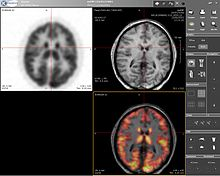 